 Obec Měkynec Vás srdečně zve na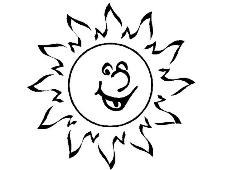 Vítání léta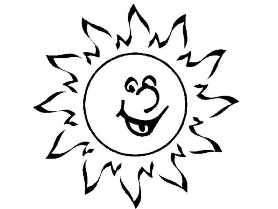 V sobotu 2. července 2022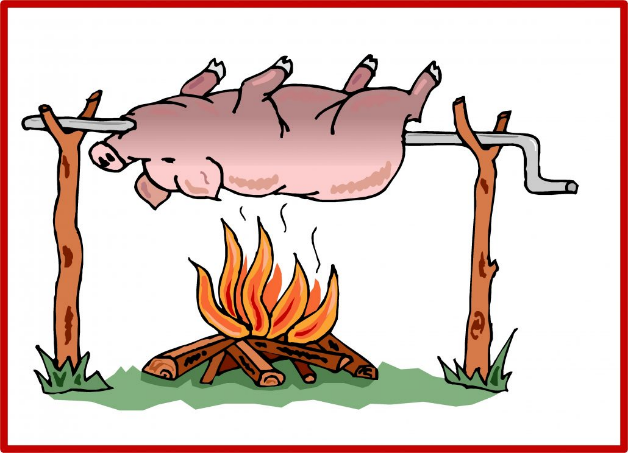 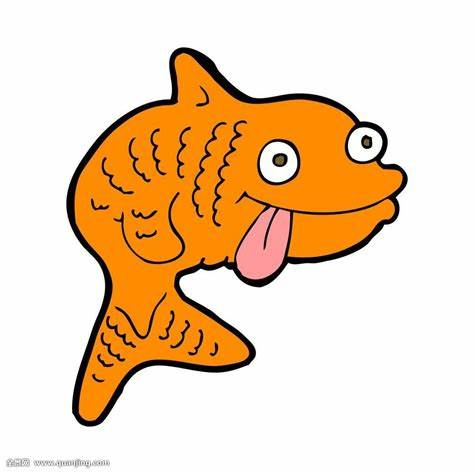                   8:00 – 14:00 Rybářské závody	Prasátko na rožni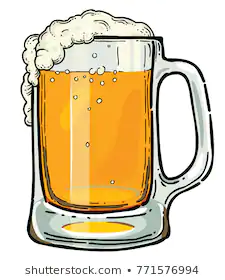 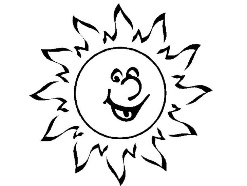 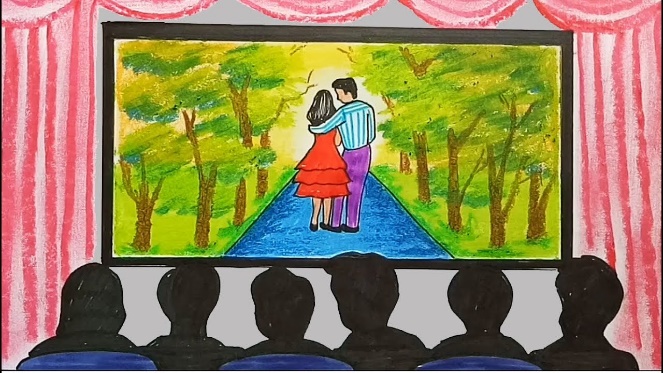 Občerstvení po celý den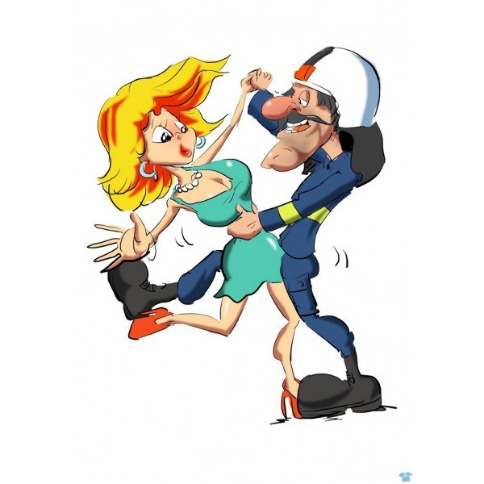                                 Od 21:00 letní promítání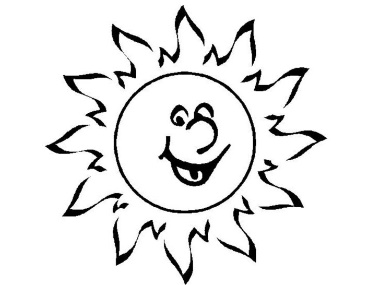 Hudba k tanci i poslechu po celý den